FSF1D											Nom : ____________________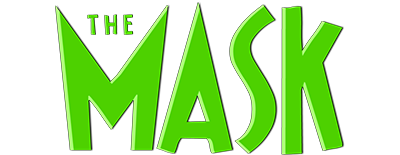 Mme Godson										Date : ____________________En regardant « Le Mask », décrivez chaque personnage. Décrivez leur personnalité ainsi que leurs aspects physiques. Utilisez les adjectifs réguliers et irréguliers, et respectez aussi la position, si nécessaire!	Modèle :    Stanley a un masque vert.     Tina est une bonne danseuse.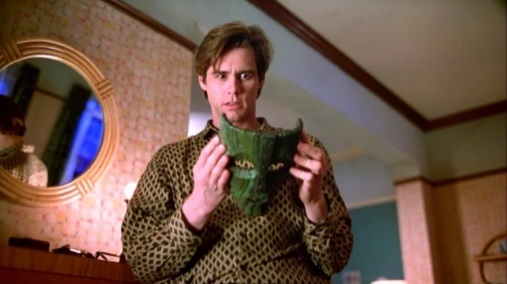 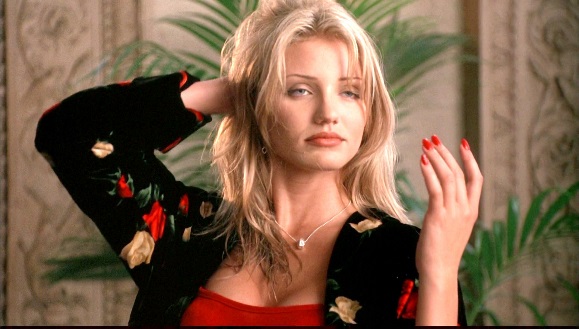 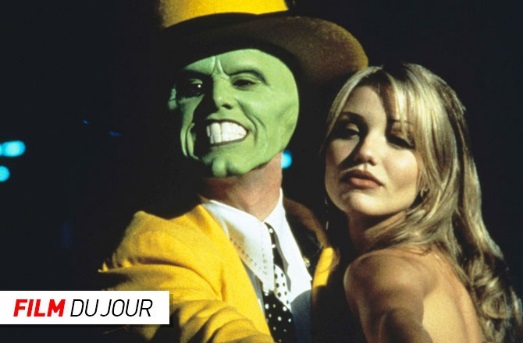 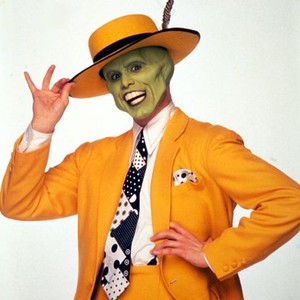 